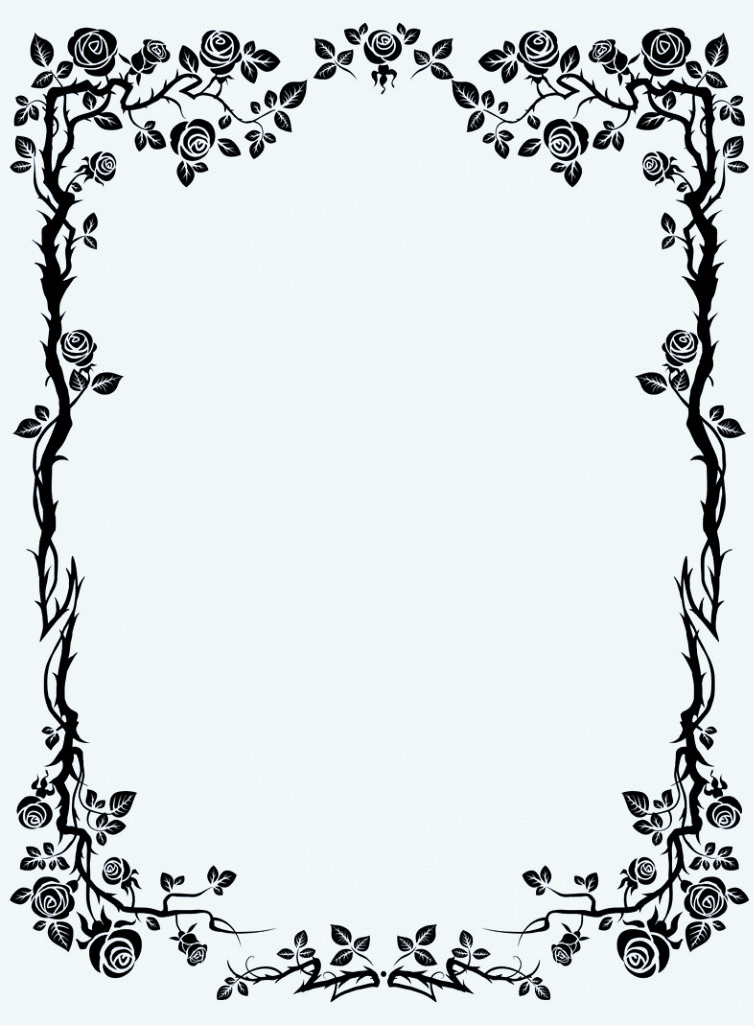 花蓮縣立美崙國中 志工服務時數登記表日期服務內容時數(小時)給予服務時數老師核章時數合計時數合計